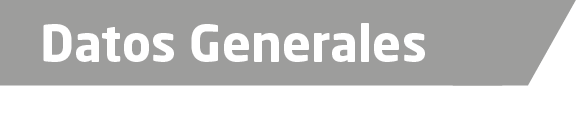 Nombre Francisca  Acosta  Pérez.Grado de Escolaridad Maestra  en Derecho Procesal.Cédula Profesional (Licenciatura) 7014985Cédula profesional (Maestría) En trámiteTeléfono de Oficina 2288161014Correo Electrónico Fanny_0603@hotmail.comDatos GeneralesFormación Académica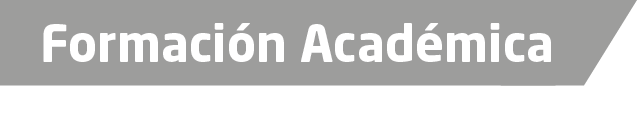 1989-1993Licenciatura en derecho: Faculta de Derecho de la Universidad Veracruzana.Xalapa, Veracruz.2010-2011.Maestría en Derecho Procesal Centro Mexicano de Estudios de PosgradoXalapa, Veracruz.Trayectoria Profesional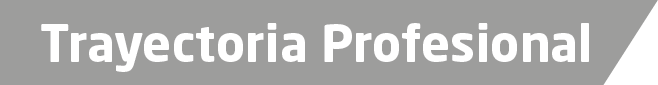 16 Junio  de 1994  al  mes  de   Mayo  de   1997. Oficial  Secretario  en la  Agencia  del  Ministerio Público  Investigador  Especializada  en Delitos  Contra  la  Libertad  y  la  Seguridad  Sexual  y  Contra  la  Familia,  en la   entonces  Procuraduría  General de  Justicia  del  Estado,  en la  Ciudad de  Xalapa, Veracruz.Del  año  de  1997  al   año de  1998. Oficial  Secretario  en la  Agencia  Cuarta del  Ministerio Público Investigador,  de  la  entonces Procuraduría  General de  Justicia  del  Estado,  en la  Ciudad de  Xalapa, Veracruz.Del  año  de  1998  al  año  de  1999. Comisionada  como  Oficial  Secretario  en   la entonces  Subprocuraduría  de  Supervisión  y  Control, de  la  entonces  Procuraduría  General de  Justicia  del  Estado,  en   un operativo de  rezago.Del año de  1998  al mes  de  junio  del  año 2003.Como  oficial  Secretario  en la  Agencia Primera del  Ministerio Público  Investigador  Especializada  en Delitos  Contra  la  Libertad  y  la  Seguridad  Sexual  y  Contra  la  Familia,  en la   entonces  Procuraduría  General de  Justicia  del  Estado,  en la  Ciudad de  Xalapa, Veracruz.    De  junio  de 2003   al   mes  de  junio  del año  2008. Oficial  Secretario  en la  Agencia  Octava del  Ministerio Público  Investigador  Especializada  en Delitos  Contra  la  Libertad  y  la  Seguridad  Sexual  y  Contra  la  Familia,  en la   entonces  Procuraduría  General de  Justicia  del  Estado,  en la  Ciudad de  Xalapa, Veracruz.De  junio  de 2008  al  4  de   junio  del año  2011.  Como  oficial  Secretario  en la  Agencia  Primera del  Ministerio Público  Investigador  Especializada  en Delitos  Contra  la  Libertad  y  la  Seguridad  Sexual  y  Contra  la  Familia,  en la   entonces  Procuraduría  General de  Justicia  del  Estado,  en la  Ciudad de  Xalapa, Veracruz.Del 5  de   junio  del año  2011  al 15  de  septiembre  de   2013.  Como  oficial  Secretario  en la  Agencia  Segunda del  Ministerio Público  Investigador  Especializada  en Delitos  Contra  la  Libertad  y  la  Seguridad  Sexual  y  Contra  la  Familia,  en la   entonces  Procuraduría  General de  Justicia  del  Estado,  en la  Ciudad de  Xalapa, Veracruz.Del 16  de  septiembre de  2013   al 10 de  Noviembre de  2013.  Oficial  Secretario Habilitada   como  Agente   Cuarto  del  Ministerio Público  Investigador  Especializada  en Delitos  Contra  la  Libertad  y  la  Seguridad  Sexual  y  Contra  la  Familia,   Habilitada,  Adscrita a  la  Unidad  Integral    del  Décimo primer   Distrito  Judicial de  Xalapa,  Veracruz. Del  11  de  Noviembre de  2013   al 16 de  Julio de  2015.  Oficial  Secretario  Habilitada  como   Agente   Segundo  del  Ministerio Público  Investigador  Especializada  en Delitos  Contra  la  Libertad  y  la  Seguridad  Sexual  y  Contra  la  Familia,   Habilitada,  Adscrita a  la  Unidad  Integral    del  Décimo Segundo   Distrito  Judicial de  Coatepec,  Veracruz. Del 16 de  Julio de  2015 a  la fecha.Fiscal  Segunda  Especializada  en Investigación de  Delitos de  Violencia  Contra  la  Familia, Mujeres,  Niñas,   Niños  y  Trata de  personas, Adscrita a  la  Unidad  Integral    del  Décimo Segundo   Distrito  Judicial de  Coatepec,  Veracruz.  Conocimiento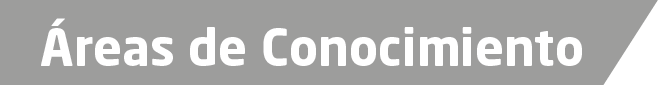 Derecho Penal.Derecho Procesal  Penal.